RECETTE :DUPLATÀ remplir lisiblement et à renvoyer Impérativement avant le 31 décembre 2021Y joindre une photo de vous en veste de cuisineAinsi que votre bon d’économat et la progression de la recetteTitre du plat :BON D’ÉCONOMAT : DUPLATÀ renvoyer Impérativement avant le 31 décembre 2021RECETTE :DU DESSERTÀ remplir lisiblement et à renvoyer Impérativement avant le 31 décembre 2021Y joindre une photo de vous en veste de cuisineAinsi que votre bon d’économat et la progression de la recetteTitre du plat :BON D’ÉCONOMAT : DUDESSERTÀ renvoyer imperativement avant le 31 decembre 2021BULLETIN DE PARTICIPATIONTrophée du Président Jean-Jacques Dietrich 2022 Veuillez impérativement joindre à cet envoi un texte expliquant : 
L’approbation du règlement du concours signée (Veuillez parafer chaque page)Le Résume du candidat avec sa photo en veste de cuisineLe bulletin de participation La taille de veste (Bragard)Les bons d’économat détaillés et les progressions des recettes en un seul dossier accompagné.Tout dossier d’inscription incomplet sera considéré́ comme nul. CRITERES DE NOTATION DES DOSSIERS DE CANDIDATURE Trophée du Président Jean-Jacques Dietrich 2022Description du plat :Recette détaillés :Ingrédients :Quantités :Description du plat :Recette détaillés :Ingrédients :Quantités :CANDIDATCANDIDATNom et PrenomDate de naissanceAdresseTelephoneAdresse emailL’ENTREPRISE OU VOUS EXCERCEE SI AVAILABLEL’ENTREPRISE OU VOUS EXCERCEE SI AVAILABLENom de l’etablissementAdresse de l’etablissementTelephoneAdresse emailBragard Jackets sizeCRITERESITEMSNOTE MAXIMALERECETTE DU PLAT20 POINTSRESPECT DU THEME10 POINTSRECETTE DU PLAT20 POINTSASSOCIATIONS DES INGREDIENTS10 POINTSRECETTE DU DESSERT20 POINTSRESPECT DU THEME10 POINTSRECETTE DU DESSERT20 POINTSASSOCIATIONS DES INGREDIENTS10 POINTSINVENTIVITE20 POINTSNETTETÈ DU DOSSIER5 POINTSINVENTIVITE20 POINTSAUDACE ET CREATIVITE5 POINTSINVENTIVITE20 POINTSINTITULE DE LA RECETTE5 POINTSBONUS 10 POINTSASTUCES ET/OU TECHNIQUES UTILISE10 POINTSTOTAL : 65 POINTSTOTAL : 65 POINTSTOTAL : 65 POINTS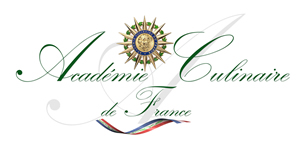 